NONCOMPETE AGREEMENTExample 1: Noncompete agreement.Nondisclosure and Noncompetition. (a) At all times while this agreement is in force and after its expiration or termination, [employee name] agrees to refrain from disclosing	’s [company name] customer lists, trade secrets, or other confidential material.		[Employee name] agrees to take reasonable security measures to prevent accidental disclosure and industrial espionage.While this agreement is in force, the employee agrees to use [his/her] best efforts to  	 	[describe job] and to abide by the nondisclosure and noncompetition terms of this agreement; the employer agrees to compensate the employee as follows: 	 	[describe compensation]. After expiration or termination of this agreement,  	 	[employee name] agrees not to compete with	[company name] for a period of		[number] years within a	[number] mile radius of  		 	[company name and location]. This prohibition will not apply if this agreement is terminated because		[company] violated the terms of this agreement.Competition means owning or working for a business of the following type:  	 	[specify type of business employee may not engage in] 	[Employee name] agrees to pay liquidated damages in the amount of$	[dollar amount] for any violation of the covenant not to compete contained in subparagraph (b) of this paragraph.IN WITNESS WHEREOF,	[company name] and	[employee name] have signed this agreement.[employee’s name]	Date[company name]Example 2: Noncompete agreement that is part of an employee handbook.Nondisclosure and Noncompetition. (a) After expiration or termination of this agreement, 	 	[employee name] agrees to respect the confidentiality of  	 	[company name] patents, trademarks, and trade secrets, and not to disclose them to anyone. 	[Employee name] agrees not to make use of research done in the course of work done for [company name] while employed by a competitor of	[company name]. 	[Employee name] agrees not to set up in business as a direct competitor of  	 	[company name] within a radius of	[number] miles of  	 	[company name and location] for a period of  	 	[number and measure of time (e.g., “four months” or “10 years”)] following the expiration or termination of this agreement. 	[Employee name] agrees to pay liquidated damages of$	[dollar amount] if any violation of this paragraph is proved or admitted. IN WITNESS WHEREOF, [company name] and [employee name] have signed this agreement.[company name][employee name]	Date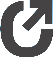 